Anexo 1. 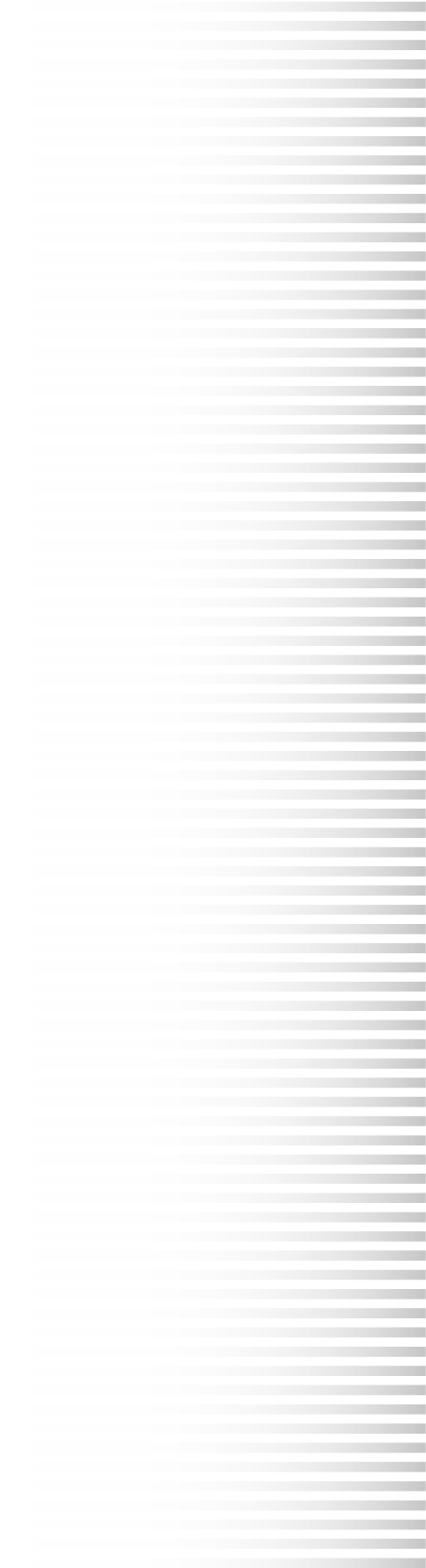 Circular DVM-AC-010-2021Maratón Nacional de Lectura: ¡Costa Rica lee!Actividades sugeridas para desarrollar en la comunidad educativa, en el marco de la maratón:Las acciones que se sugieren a continuación, se proponen para ser desarrolladas durante el 2021, por parte de las regiones educativas, circuitos escolares y centros educativos y bibliotecas escolares y CRA de todo el país. Responden a la circular DVM-AC-010-2021 sobre la Maratón Nacional de Lectura ¡Costa Rica lee! ¡Pura lectura, pura vida, pura cultura...! Tanto estas como otras actividades que se generen dentro de cada comunidad educativa, deben evitar el uso de frases, palabras y gestos discriminatorios o expresiones e imágenes prejuiciosas y estereotipadas, que hagan referencia a xenofobia, racismo u otras formas de discriminación. Asimismo, deben ejecutarse con apego a los protocolos de salud existentes.Leamos todos juntos. Está dirigida a toda la comunidad educativa de preescolar, primaria, y secundaria (personal administrativo, docentes de todas las asignaturas, bibliotecólogos escolares, profesionales en orientación, conserjes, personal de los comedores escolares, etc.). Toda la comunidad lee en el mismo momento (tres días a la semana, al menos durante diez o quince minutos), en espacios educativos presenciales y a distancia. La lectura será de textos y temas, según las preferencias de cada persona, para lo cual, la persona directora en conjunto con la comunidad educativa, debe proveer textos literarios y no literarios, en forma impresa y digital. Se invita a promocionar la visita a la biblioteca  escolar y CRA del centro educativo y de la comunidad, si hubiera, así como al uso de las computadoras, tabletas, teléfonos y otros recursos con los que cuente cada institución.Correlación entre asignaturas por medio de la lectura: se establecen puentes entre asignaturas para aprovechar los textos leídos de modo que, a partir de su lectura comprensiva se realicen diferentes actividades y obras artísticas.  De esta manera, se pueden elaborar representaciones gráficas de algún fragmento del texto, elaborar una nueva portada, reescribir el texto, crear otro texto (poesía, canción, dibujo, pintura, etc.), en el que se detalle la idea que más llamó la atención. Así mismo, se selecciona entre dos o más asignaturas el texto que se pretende leer y se analiza desde las competencias de cada una de estas.  A modo de ejemplo, en la lista de textos recomendados en Español, en noveno año, se encuentra el texto Cierto azul, del escritor costarricense Fernando Contreras. Este texto constituye una novela en la que se relatan una serie de sucesos en la Ciudad de San José, con la ayuda de la mención y descripción de varios escenarios de nuestra capital, en la que los personajes son representados por un grupo de gatos, integrantes de un grupo de Jazz y cuyos nombres son muy representativos.  De esta manera, desde las asignaturas de Español, Estudios Sociales, Artes Plásticas, Educación Musical, etc. (solo por mencionar algunas), puede coordinarse para abordar el texto desde distintas miradas y expresiones particulares de cada una y ofrecer a las personas estudiantes una propuesta de abordaje abarcador de elementos tales como las acciones, la representación de los personajes, el porqué del nombre de los personajes, la citación de algunos textos musicales a través del texto, ¿por qué un grupo de Jazz?, ¿cuáles son los espacios físicos que se mencionan, ¿cuál es su importancia en los construcción de nuestro país?, ¿cómo se muestra la construcción de una identidad nacional?, entre otros, así como los productos que pueden elaborar las personas estudiantes a partir de la lectura.Bibliopatio “Vos y yo leyendo a viva voz”: consiste en la realización de lectura de textos con altavoz o micrófono en la comunidad cercana al centro educativo (en cualquier momento). Para ello, se sugiere a las direcciones regionales de educación coordinar con las municipalidades estos espacios.“¡Me leíste, ahora yo te leo!”, “¿Leo para vos, abuelita?”, “¿Querés que te lea un cuento?” Estas actividades se refieren a la lectura que puede hacer el nieto a la abuela, la madre a su hija, el hijo para su padre, el hermano para la hermana… Podrían realizarse en la casa; también en centros para adultos mayores y en hospitales: si cuentan con circuitos de radio, esta sería una excelente opción para evitar el contagio de la pandemia; también se  sugiere la grabación de pequeños videos (podcast), que posteriormente se puedan enviar a las personas que se encuentran en estos centros. ¿Qué se puede leer? Serán las personas interesadas quienes lo decidan.  Propuestas escénicas: se trata de cuentacuentos, poesía coral, obras de teatro, títeres, entre otros, inspiradas en las lecturas y que pueden ser difundidas través de mecanismos virtuales, de acuerdo con las posibilidades tecnológicas.Creación de ambientes con base en lecturas específicas: las aulas, bibliotecas escolares y CRA u otros espacios de los centros educativos se decoran, inspirados en uno o varios de los textos seleccionados y leídos por la comunidad educativa.Caracterizaciones: los personajes de textos leídos son caracterizados por parte de estudiantes, docentes y otras personas de la comunidad educativa.Rescate de historias comunales: el estudiantado entrevista a personas de su comunidad y recopila historias, cuentos, leyendas y sucesos para socializarlas. Estas personas pueden ser invitadas (se recomienda el uso de plataformas virtuales) a los centros educativos para compartir su sabiduría popular o ancestral.Producciones audiovisuales basadas en textos leídos: se elaboran documentales, cortos promocionales, vídeos musicales, anuncios publicitarios, entre otros.Expresiones artísticas (literarias, musicales o visuales) inspiradas en las lecturas: constituye la creación de esculturas, murales, caligramas, melodías, composiciones, poemas, narraciones, grafitis, pinturas, etc., las cuales están basadas en la interpretación de uno o varios textos leídos. Construcción de recursos alusivos a las lecturas: diseño o construcción de juegos multimedia, separadores, maquetas, juegos de mesa, entre otros.Ejecución, de manera virtual, de talleres, peñas, clubes o círculos literarios: su puesta en práctica considera la presencia de uno o varios actores (estudiantes, personal docente y administrativo, invitados de la comunidad o artistas).Retos o desafíos literarios: estos pueden plantearse como actividades o concursos impulsados por las personas que los organizan, quienes los plantean para un período establecido (ej. una semana, tres días, veinte días, etc.). A continuación, se ofrecen algunas ideas que han sido utilizadas como punto de partida para establecer los retos o desafíos literarios:Las personas leen:Libros ambientados en lugares que se deseen conocer.Libros escritos por alguien de la comunicad.Libros de un mismo autor o autora.Libros con títulos que comiencen con las letras que conforman el nombre del lector o lectora, por ejemplo:El coronel no tiene quien le escriba (Gabriel García Márquez)Mujeres de ojos grandes (Ángeles Mastreta)Mirar con inocencia (Alfonso Chase)Asalto al paraíso (Tatiana Lobo)Libros con portadas de un color específico (el nombre del color debe aparecer escrito). Libros que al unirse formen una ruta geográfica específica. Por ejemplo: “Iniciaremos el viaje en México y de ahí iremos a Chile. Posteriormente, arribaremos a nuestro destino final: Argentina.” Ante este desafío, la persona leería, primeramente, la novela Pedro Páramo, del escritor mexicano Juan Rulfo; luego, disfrutaría el libro Ternura de la escritora chilena Gabriela Mistral y finalizaría con Algunos miedos de la autora argentina Ana María Machado. Un libro clásico.Un libro ambientado en el futuro.Un libro cuya historia haya sido llevada al cine.Un libro recomendado por un compañero o una compañeraUn libro con una portada que le encante al lector.Una antología, ya sea de cuentos o de poemas.Un libro catalogado como best seller (libro de gran éxito comercial). Un texto basado en una historia real. Un libro cuyo título lo constituya una sola palabra.Un libro con ilustraciones. Un libro con un personaje que quisiera que fuese su mejor amigo o amiga.Otros desafíos creados a lo interno de los centros educativos.Otros desafíos que se encuentran en: el sitio Tecnoideas    (https://tecnoideaspreescol.wixsite.com/tecnoideas), Plan Virtual de Fomento de Lectura (https://www.mep.go.cr/plan-virtual-fomento-lectura) y otras opciones de su interés.Participación en las diversas actividades organizadas por la Biblioteca Escolar y CRA en cada centro educativo para conmemorar este día.Otras actividades de lectura que respondan al contexto y a los distintos escenarios educativos.  Recursos que podrían utilizarse:Empleo y uso de libros digitales y videos que fomenten la lectura en diferentes plataformas o medios digitales. Promoción del contacto con otras opciones como, por ejemplo, libros para bebés (elaborados con diferentes materiales), audiolibros, libros digitales o libros que pueden ser percibidos de manera sensorial y táctil, lectura de imágenes, obras de arte plástico, y otros textos no literarios diversos. Promoción de la participación el en Plan Virtual de Fomento a la Lectura, iniciativa de la estrategia denominada “Aprendo en Casa” coordinada por el Departamento de Bibliotecas Escolares y Centros de Recursos para el Aprendizaje.  Enlace: https://www.mep.go.cr/plan-virtual-fomento-lectura   Fomento hacia la participación en el Concurso Nacional Mi Cuento Fantástico 2021, cuyas temáticas estarán enfocadas a las manifestaciones de fervor cívico y el bicentenario.Fomento hacia la participación del Concurso Colegial de Cuento y Poesía: “La biblioteca escolar como un espacio de vivencias en torno a la pandemia”: https://www.mep.go.cr/cuento-poesia Uso de redes sociales: Facebook, WhatsApp, blog y otros canales comunicativos que pueden servir como ventana para la exposición de ideas vinculadas con el tema. Exploración de los sitios donde se encuentran recursos digitalesEl Sistema Nacional de Bibliotecas (SINABI) en la dirección electrónica:  http://www.sinabi.go.cr/biblioteca%20digital/index.aspx. Contiene documentos, imágenes audiovisuales, textos literarios para todas las edades: son 150 000 documentos a los cuales puede acceder.Imprenta Nacional: https://www.imprentanacional.go.cr/editorialdigital/default.aspx. Posee gran cantidad de recursos, tales como audiolibros, textos de historia, geografía y jurídicos, literatura costarricense y universal Biblioteca Virtual Universal: https://www.biblioteca.org.ar/ Es una colección de libros digitales de las más  robustas. Se pueden acceder textos de diversas disciplinas.Elejandría, libros de dominio público: https://www.elejandria.com/ Se trata también de una biblioteca digital que contiene, en su mayoría, textos clásicos ordenados alfabéticamente y por autor y categoría. Portal de Español en el enlace https://recursos.mep.go.cr/portal_espanol/ 